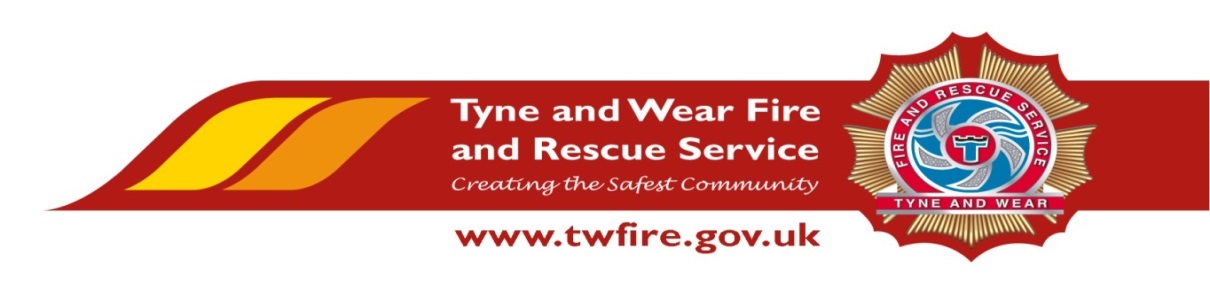 Head of Vehicle Repairs and Stores£41,846 - £44,697 + Benefits and On Call Allowance Fixed Term Contract – 18 Months*We have an exciting opportunity for a talented and experienced Head of Vehicle Repairs and Stores to join us to take responsibility for providing leadership, strategic vision and management of the Service’s Technical Services business to support the vision and delivery of Creating the Safest Community. *This is a fixed term contract, initially for 18 months, with a potential to become permanent.With experience of managing fleet and assets together with the knowledge of regulations and legislation associated with this area, the successful candidate must be comfortable working in a fast paced, dynamic, organisation during periods of organisational change and have the ability to lead and influence at the most senior level. 
The Role This role will be vital in contributing to our strategic goals by shaping and driving the Technical Services agenda, through departmental strategies as well as ensuring efficiencies and quality service at all times. You must be able to work flexibly to cover the organisational and operational needs of a public service that operates over 24 hours every day of the year.
Required Skills/Experience: An experienced Head of Vehicle Repairs and Stores with a relevant degree (or equivalent), substantial work experience and have a background in fleet, asset, inventory and budget management. Capable of leading and managing within a dynamic, multifunctional organisation, you must have knowledge of relevant regulations and legislation relating to fleet and assets and be able to manage and deliver projects and effective presentations.Essentially, you must utilise project and people management skills to ensure the Service meets its core operational activities efficiently and effectively.What we can offer youThe Technical Services Centre is a purpose built facility on Baltic Road in Gateshead, with easy access from all main routes. On site facilities include a canteen (self-service) and free parking. The role also benefits from an attractive package, including generous annual leave, Local Government Pension scheme and access to a range of social and volunteering opportunities. Interviews will take place on 13 August 2018